.RESTART ON WALL 3 AND WALL 7(1-8) CROSSING TOE STRUTS, LINDY RIGHT ROCK RECOVER(9-16) CROSSING TOE STRUTS, LINDY LEFT ROCK RECOVER(17-24) WALK, WALK, SHUFFLE FORWARD, STEP LF FORWARD ½ R TURN KICK, STOMP RF, STOMP LFRestart here on wall 3 (facing 12:00 and 7 facing 3:00)(25-32) STEP POINT, STEP POINT, R SAILOR STEP, L ¼ TURN SAILOR STEPAll Night Y'All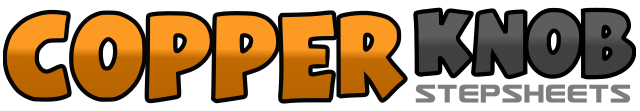 .......Count:32Wall:4Level:Beginner.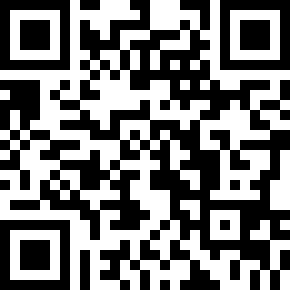 Choreographer:Sheryl Bradley (USA) - September 2020Sheryl Bradley (USA) - September 2020Sheryl Bradley (USA) - September 2020Sheryl Bradley (USA) - September 2020Sheryl Bradley (USA) - September 2020.Music:All Night - Brothers OsborneAll Night - Brothers OsborneAll Night - Brothers OsborneAll Night - Brothers OsborneAll Night - Brothers Osborne........1,2,3,4Rf Stepping To The Side, Toe, Heel - Lf Crossing Rf Toe Heel5&6,7,8Lindy Right (Step R-L-R) Rock Back On Lf, Recover On Rf1,2,3,4Lf Stepping To The Side, Toe, Heel - Rf Crossing Lf Toe Heel5&6,7,8Lindy Left (Step L-R-L) Rock Back On Rf, Recover On Lf1,2,3&4Walk Right, Left, Shuffle (R-L-R)5,6,7,8Step Lf Forward Turn ½ R And Kick, Stomp Rf, Stomp Lf1,2,3,4Step Rf, Point Lf To The Side, Step Lf, Point Rf To The Side5&6,7&8Rf To Side,Lf Swings Behind Rf,Recover Rf, Lf To The Side, Rf Swings Behind Lf, Recover Lf